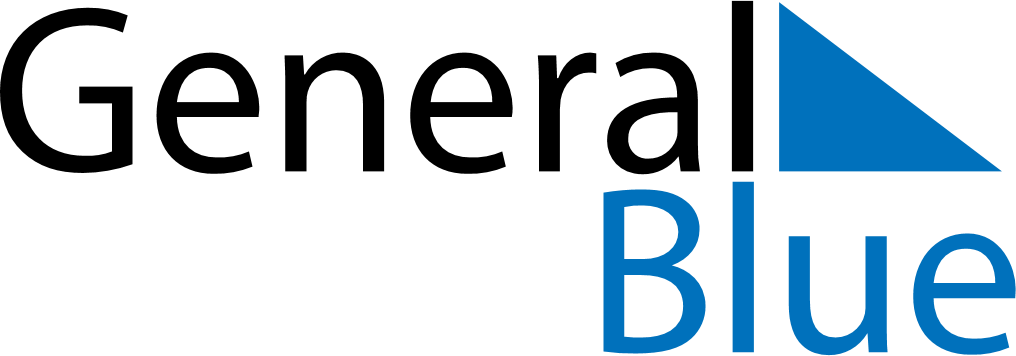 Weekly CalendarDecember 27, 2020 - January 2, 2021SundayDec 27MondayDec 28TuesdayDec 29WednesdayDec 30ThursdayDec 31FridayJan 01SaturdayJan 02